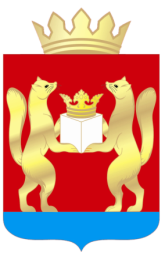 АДМИНИСТРАЦИЯ  ТАСЕЕВСКОГО  РАЙОНА П О С Т А Н О В Л Е Н И ЕОб окончании отопительного периода 2019-2020 годовВ соответствии с п. 5 Правил предоставления коммунальных услуг собственникам и пользователям помещений в многоквартирных домах и жилых домов, утвержденных  Постановлением  Правительства РФ от 06.05.2011 № 354 «О предоставлении коммунальных услуг собственникам и пользователям помещений в многоквартирных домах и жилых домов», организационно-методическими рекомендациями по подготовке к проведению отопительного периода и повышению надежности систем коммунального теплоснабжения в городах и населенных пунктах Российской Федерации, утвержденными приказом Госстроя РФ от 06.09.2000 № 203, руководствуясь ст.28,46,48 Устава Тасеевского района,ПОСТАНОВЛЯЮ:1.Учреждениям, предприятиям, организациям района, подающим тепловую энергию во внутридомовые инженерные системы по централизованным сетям инженерно-технического обеспечения, закончить  отопительный период 2019-2020 годов 13 мая 2020 года.2. Опубликовать постановление на официальном сайте администрации Тасеевского района adm_taseevo.ru в сети Интернет.3.Контроль за выполнением постановления возложить на первого заместителя Главы администрации района И.И. Северенчука.4.Постановление вступает в силу со дня подписания.Глава Тасеевского района                                                      О.А. Никаноров12.05.2020с. Тасеево№ 215